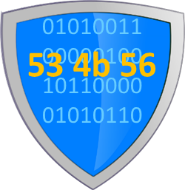 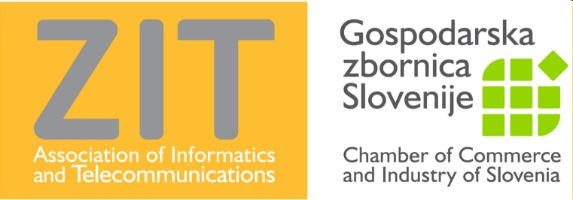 Zapisnik  2. sejo Izvršnega odbora SeKV 2. seja Izvršnega odbora SeKV, je bila v četrtek, 29. septembra 2016 od 13.00 – 14.10  in so se jo udeležili dopisno ali po e-konferenčnem sistemu naslednji člani:Tadej Vodopivec, doc. dr. Mojca Ciglarič (dopisno), Mihael Nagelj, Damijan Marinšek, dr. Vojko Podlogar, Marko Zavadlav (odosten in ga je nadomestil Boštjan Špehonja), Dušan Zupančič (dopisno), Uroš Majcen in Andrej Orel. Dnevni red: Informacije s seje UO ZIT. Letni načrt delaPoslovnik SeKVIzvedbene naloge (razprava o prejetih predlogih)Razno (Naslednja seja IO, Predlogi in pobude,…)
Predlagani dnevni red je bil potrjen.Priloge: Predlog Načrta dela SeKV ver 0.4Predlog Poslovnika SeKV ver 0.5Add. 1: Informacije s seje UO ZITRef.: Zapis z 9. seje UO ZITSklep 2.1.: Člani IO SeKV so se seznanili z aktivnostmi UO ZIT. Add. 2:Letni načrt delaRef.: Predlog Načrta dela SeKV ver 0.4Sklep 2.2.: Potrjen predlog načrta dela SeKV posredovati Zboru članov v odločanje z elektronskim glasovanjem. Rok.: 15OKT16. Odg.: Direktor ZITAdd.3: Poslovnik Sekcije za kibernetsko varnosti ZITRef.: Predlog Poslovnika SeKV ver 0.5Sklep 2.3.: Potrjen predlog Poslovnika SeKV posredovati Zboru članov v odločanje z elektronskim glasovanjem.  Odpraviti morebitne nekonsistentnosti in lektorske napake. Rok.: 15OKT16. Odg.: Direktor ZITAdd. 4: Izvedbene naloge (razprava o prejetih predlogih)Status začetih izvedbenih nalog:Raziskava o zavedanju kibernetskih tveganj: Pripravljena za končni pregled vprašalnika. Člani IO sodelujejo v pregledu. Tehnična izvedba je pripravljena.Predstavitev problematika Direktive EU o varnosti omrežij in informacij: Naslednja verzija koncepta bo posredovana članom IO.Zamisel o komuniciranju: Komunikacijski načrt je v pripravi (prvi osnutek) s poudarkom na Mesecu oktobru – Mesecu kibernetske varnosti.Uporaba e-upodobitve osebnih dokumentov: Osnutek koncepta vodja delovne skupine posreduje ostalim članom skupine.Poudarki iz razprave: Za mesec oktober/ Mesec Kibernetske varnosti bi se moralo slišati o problematiki tudi s strani SeKV. Na voljo so predvsem digitalni komunikacijski kanali GZS. Kandidati za pripravo sporočil tekom meseca oktobra: Majcen – Direktiva EU in pomen za gospodarstvo, Špehonja – ogrožanja z izsiljevalskimi virusi, Vodopivec – problematika uporabe el. Upodobitve osebnih dokumentov in potencialne rešitve, Nagelj/Podlogar – NIAS – sodelovanje z Nato, ….Nujnost sodelovanja s si.certom in ureditev sodelovanja na področjih, ki je pomembno za gospodarstvo, oblike skupnega dela.Razvoj programov usposabljanja, e-učenje, za različne profile. G. Orel vabi k sodelovanju s predlogi, kako do programov in kako kar najhitreje priti do prvih rezultatov ter jih uporabiti v programu dviga ravni zavedanja (Mednarodne organizacije, Nato, Upravna akademija, nacionalne inštitucije).Obseg predavanj informacijske varnosti se lahko precej razširi: Predlogi v zvezi z ISACO, potem sklop ISO27001, sklop tehničnih detajlov varnosti,  e učenje etičnega hekinga, socialni engineering,...Nato vabi k sodelovanju gospodarske organizacije. Na eni od naslednjih sej se IO o tem podrobneje seznani (dr. Podlogar). Po pripravi prvega osnutka koncepta izvedbe naloge kaže povabiti k sodelovanju tudi članstvo. Predlog-Sklep 2.4.1: Člani IO po svojih močeh poizkušajo izdelati prispevke o problematiki kibernetske varnosti v povezavi z aktivnostmi, ki jih izvajajo. Ciljna skupina so gospodarski subjekti. Vsebine naj bodo atraktivne za objavo v digitalnih medijih (fokusirani, zanimivi, krajši, opremljeni s kakšno sliko/filmom, …). Rok: do 10. 10. 16 Predlog-Sklep 2.4.2.: Obravnavane teme vključiti v aktivnosti in dnevne rede IO SeKV. Odg: Nagelj, Rok: 30.11. 16Add. 4: Razno Naslednja seja IO: 27OKT16 od 13.00:15:00Predlogi in pobude:Povezave z MO – interes sodelovanja z gospodarstvomPonudba Uporaba Konferenčnega sistema S&tZapisal: Mihael NageljPriloge: Predlog Načrta dela SeKV ver 0.4Predlog Poslovnika SeKV ver 0.59. Seja UO ZITPovzetek/Novica:Izvršni odbor Sekcije za kibernetsko varnost (link na zapisnik in gradiva) se je sestal na 2. seji, tokrat na konferenčnem sistemu, ki je odlično deloval in pomagal k učinkovitosti seje. Obravnaval je začete naloge s področja zavedanja kibernetskih tveganj, programov usposabljanj, vpliva Direktive EU o varnosti omrežij in informacij na gospodarstvo in sodelovanja. Poslano:Članom IO in ostalim udeleženimPortalna stran IODistribucijski seznam:uros.majcen@snt.si; damijan.marinsek@gov.si; vojko.podlogar@mors.si; doc. dr. Mojca Ciglarič mojca.ciglaric@fri.uni-lj.si; marko.zavadlav@unistarpro.si; andrej.orel@marand.si; dusan.zupancic@gzs.si; Tadej Vodopivec <tadej.vodopivec@comtrade.com>; Boštjan Špehonja <bostjan.spehonja@gmail.com>
